				((evtl. Name und Logo des lokalen Schulträgers))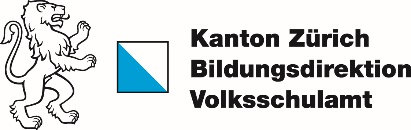 AGeflüchtete Kinder und Jugendliche in der SchuleLerndokumentation zu den EinschulungsstationenA) Personalien und Informationen aus dem 
ErstgesprächDas vorliegende Dokument A wird nur bei der ersten Station der Einschulung ausgefüllt. Bei jedem Wechsel der Klasse oder Schule geht es unverändert an die nächste Station weiter, ein Doppel wird durch die Schulleitung wie ein Zeugnis archiviert. Das vorliegende Blatt wird ausgefüllt, soweit sich die Daten eruieren lassen – Vollständigkeit ist nicht immer möglich. Unter Umständen empfiehlt es sich, die Daten erst zu erheben oder diese zu ergänzen, wenn sich Kind und Eltern nach einiger Zeit mit der neuen Schule vertraut gemacht haben. Ausführliche allgemeine Überlegungen zu einem Eintrittsgespräch mit Neuzugezogenen finden sich in: „Hinweise für das Erstgespräch mit den Eltern“, auf der Website des Volksschulamts: www.zh.ch > Bildung > Informationen für Schulen > Informationen für die Volksschule > Schule & Migration > Neuzugezogene > Einschulungsverfahren).Das Dokument A wird ergänzt mit dem Dokument B: „Station der Einschulung – Schulbericht“. Zu diesem gibt es bei jedem Wechsel von Klasse oder Schule eine weitere Version, die ebenfalls weitergegeben wird. Diese Informationen wurden nicht bei den Eltern erhoben, sondern bei ______________________Das Dokument wurde ausgefüllt durch die  Lehrperson  Schulleitung.__________________  __________________  _________________________  _________________
Vorname		Name			Schule				Ort	_____________________________________  ___________________________________________
E-Mail						Telefon Schule_____________________________________  ___________________________________________
Datum						UnterschriftPersonalien und erste Informationen(bei Ersteintritt in eine Schule im Kanton Zürich zu erheben)Personalien und erste Informationen(bei Ersteintritt in eine Schule im Kanton Zürich zu erheben)Personalien und erste Informationen(bei Ersteintritt in eine Schule im Kanton Zürich zu erheben)Personalien und erste Informationen(bei Ersteintritt in eine Schule im Kanton Zürich zu erheben)Schüler / SchülerinVornameSchüler / SchülerinNameGeburtsdatum weiblich   männlich weiblich   männlichUnbegleitet minderjährig (MNA)Unbegleitet minderjährig (MNA) ja                   nein ja                   neinNationalität Nationalität In der Schweiz seit (Tag, Monat, Jahr)In der Schweiz seit (Tag, Monat, Jahr)Erstsprache (zuerst gelernte Sprache)Erstsprache (zuerst gelernte Sprache)Weitere SprachenWeitere SprachenFrüherer SchulbesuchAnzahl Jahre 
(falls bekannt)LandFrüherer Schulbesuch KindergartenFrüherer Schulbesuch PrimarschuleFrüherer Schulbesuch SekundarschuleFrüherer Schulbesuch GymnasiumFrüherer Schulbesuch andere, nämlich: Alphabetisierung in der Erstsprache ja  nein ja  neinAlphabetisierung in lateinischer Schrift ja  nein ja  neinMutterVornameMutterNameMutterTelefonVaterVornameVaterNameVaterTelefonRechtsbeistand 
(Nur bei MNAs und soweit bekannt. Bei einem Aufenthalt in einem Bundeszentrum evtl. nicht vorhanden.)VornameRechtsbeistand 
(Nur bei MNAs und soweit bekannt. Bei einem Aufenthalt in einem Bundeszentrum evtl. nicht vorhanden.)NameRechtsbeistand 
(Nur bei MNAs und soweit bekannt. Bei einem Aufenthalt in einem Bundeszentrum evtl. nicht vorhanden.)Mail-AdresseRechtsbeistand 
(Nur bei MNAs und soweit bekannt. Bei einem Aufenthalt in einem Bundeszentrum evtl. nicht vorhanden.)Telefon